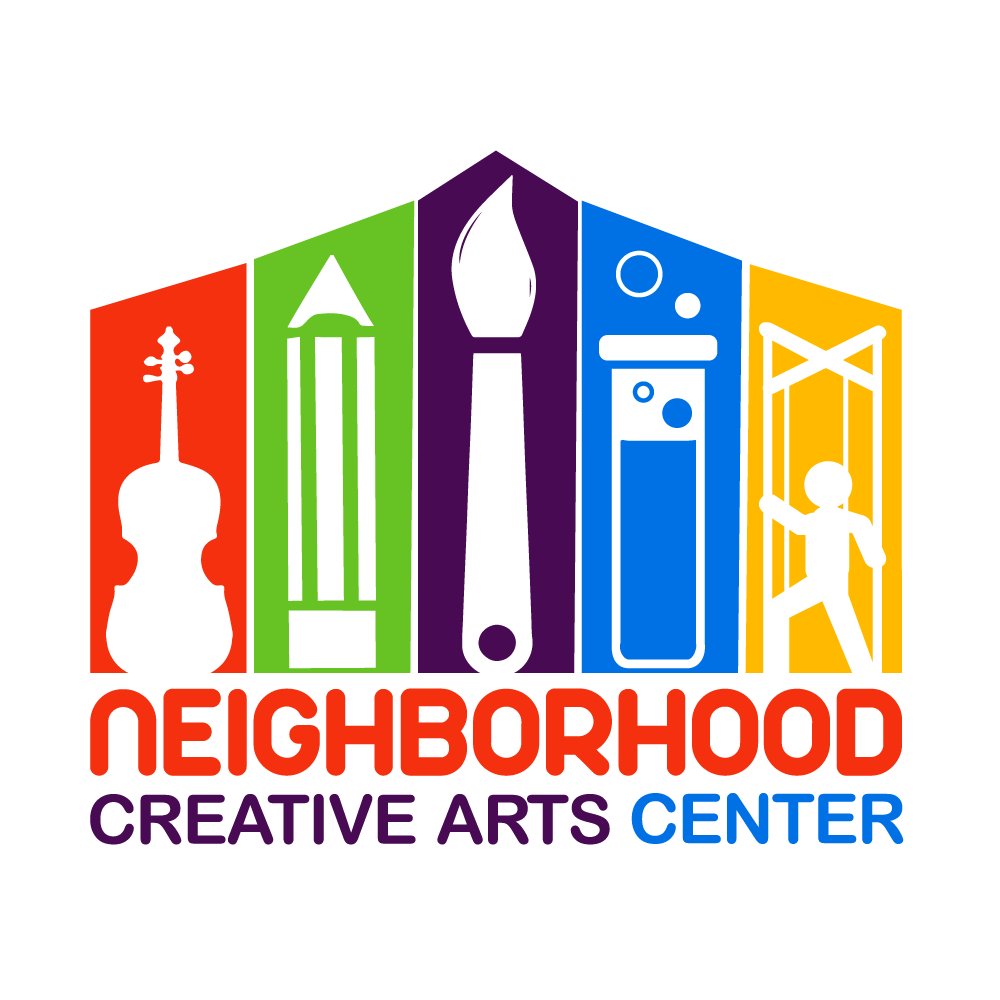 NCAC Pre-K PianoRegistration form for 2019-2020(This program is customized for students not yet of Kindergarten age in 2019-20.)Student’s name __________________________________________________________Date of Birth _________________________ Age ________________________________Home phone _____________________________________________________________Home Address ____________________________________________________________Parent or guardian name ____________________________________________________	Daytime phone____________________ Cell phone_________________________	E-mail address ______________________________________________________Parent or guardian name ____________________________________________________	Daytime phone____________________ Cell phone__________________________	E-mail address _______________________________________________________Are there any personal circumstances of which I should be aware (special needs, allergies, health problems, etc?)   No_______      Yes ________ (I am enclosing a confidential statement.)Who may we thank for referring you to us? _______________________________________Pre-K Piano Tuition Schedule (34 weeks of instruction, September 9, 2019 through June 6, 2020)Please circle type of payment:34 weeks of instruction:		$90/month for 10 months OR 	$450 semi-annual payment due 20 August, 2019 and 20 January, 2020OR 	Full payment of $900Materials Fee Students will need $120 for materials. This fee covers music books, accompanying CDs, an assignment binder, backpack and additional teaching aids; Piano Party materials; and recital fees. This fee must be paid along with registration. Your payment of this fee is a sign of commitment from you, allowing us to reserve your preferred lesson time for your child. SchedulingPlease let us know your top three choices for a lesson time. We have listed the days and times that Pre-K piano lessons are available. The more specific you can be, the more likely we will be able to arrange a convenient time for you.Monday (3-8PM): ____________________Tuesday (3-8PM): ____________________Wednesday (3-8PM): _________________ Thursday (3-8PM): ___________________Friday (3-8PM): ______________________Saturday (8AM-12 noon): ______________ Your child will attend a Piano Party every fourth week in place of their individual lesson. The Pre-K Piano Party will be on Thursday, 4:30-5:30, every fourth week. A Piano Party schedule will be placed in your child’s binder and can be found on the Events page of the MGCAA website.IMPORTANTI have read and agree to the terms of the current Neighborhood Creative Arts Center Registration Form, Financial Agreement and Attendance Agreement.I accept full liability for my child while at NCAC.The following items must be turned in at the time of registration: completed Registration form, Financial Agreement, and materials deposit.I understand that my child’s picture may be used in print and electronic media. If I am not comfortable with this, I will notify Ms. Georgia in writing within 2 weeks of registration.Payment may be made with cash, checks payable to NCAC, Cash App ($GeorgiaBonney), Venmo (Georgia-Bonney-1), or PayPal (through msgeorgia@neighborhoodcreativeartscenter.org, please include 3% service charge).Refunds will not be made for lessons or classes missed or canceled by the student. ____________________________________________________   ______________________(Signature of Parent, Guardian, or Adult Student)				Date